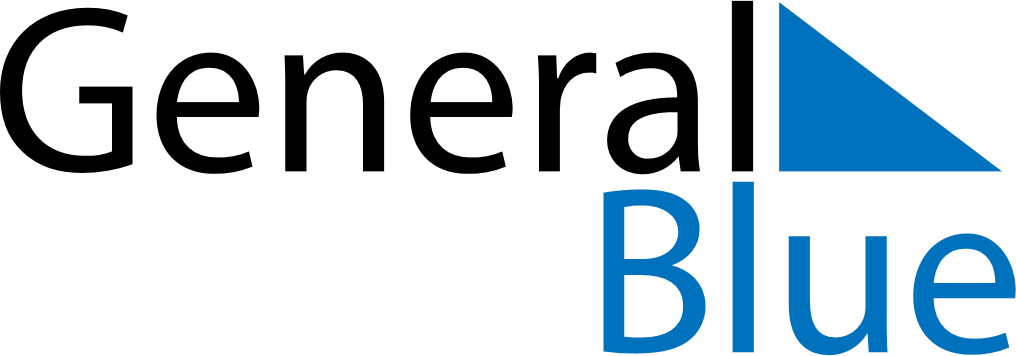 November 2018November 2018November 2018BelarusBelarusSundayMondayTuesdayWednesdayThursdayFridaySaturday12345678910October Revolution Day1112131415161718192021222324252627282930